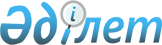 О внесении изменений в постановление Правительства Республики Казахстан от 9 апреля 1998 года № 306 "О дальнейшем сотрудничестве между Правительством Республики Казахстан и Межгосударственной телерадиокомпанией "Мир"Постановление Правительства Республики Казахстан от 17 июня 2011 года № 663

      Правительство Республики Казахстан ПОСТАНОВЛЯЕТ:



      1. Внести в постановление Правительства Республики Казахстан от 9 апреля 1998 года № 306 "О дальнейшем сотрудничестве между Правительством Республики Казахстан и Межгосударственной телерадиокомпанией "Мир" (САПП Республики Казахстан, 1998 г., № 11, ст. 84) следующие изменения:



      пункт 5 исключить;



      пунт 6 изложить в следующей редакции:

      "6. Контроль за исполнением настоящего постановления возложить на Министерство связи и информации Республики Казахстан.".



      2. Настоящее постановление вводится в действие со дня подписания.      Премьер-Министр

      Республики Казахстан                       К. Масимов
					© 2012. РГП на ПХВ «Институт законодательства и правовой информации Республики Казахстан» Министерства юстиции Республики Казахстан
				